                 Creating an Outline 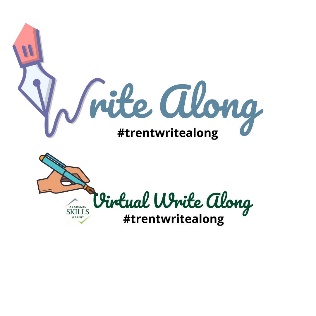 Goal or purposeArgumentAssessmentExplanationQuestion and thesisBlocks of essay: Categories or supporting ideasCategories or ThemesProcess or StagesChronological NarrativeCause and effect Background information Order the blocksBreak down the blocks – different ideas to develop? What evidence? What connections? IntroductionTopic – PurposeKey Concepts/IdeasThesis Background/Context Block 1: Big Idea/ArgumentLink to thesisBlock 1: Idea 1 What is the idea? What evidence supports it? How does it connect to the block? Block 1: Idea 2What is the idea? What evidence supports it? How does it connect to the block? Block 1: Conclusion/TransitionConnect Idea 1 & Idea 2Link to thesisBlock 2: Big Idea/ArgumentLink to thesisBlock 2: Idea 1What is the idea? What evidence supports it? How does it connect to the block? Block 2: Idea 2What is the idea? What evidence supports it? How does it connect to the block? Block 2: Conclusion/TransitionConnect Idea 1 & Idea 2Link to thesis